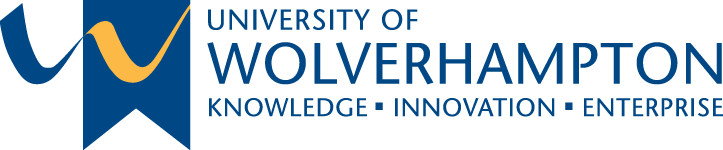 CONSENT FORMResearch Title: What is the experience of online negative comments for adults with a learning disability?Signed: ___________________________________________________Print Name: _______________________  Date____________________Witness details (if present): __________________________________TICK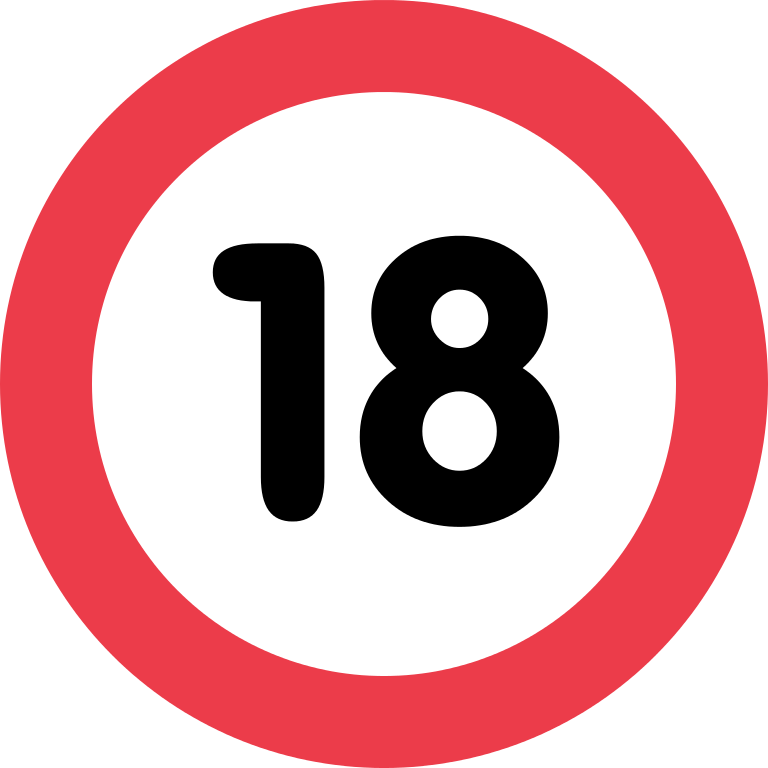 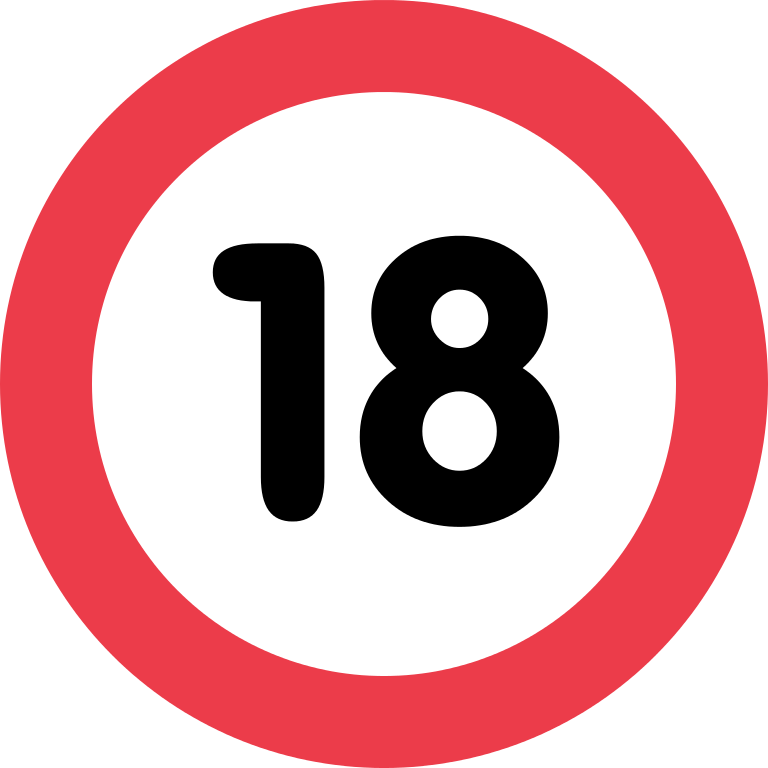 I am aged 18+                                       I am aged 18+                                       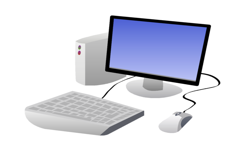 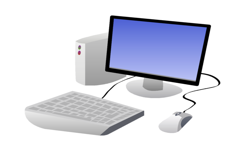 The research has been explained to me.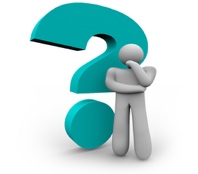 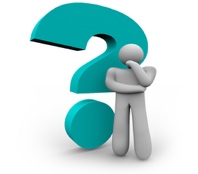 I have been able to ask questions about the research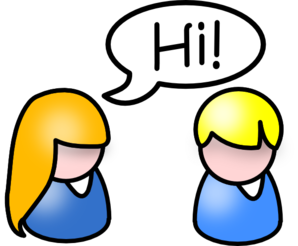 I understand that I will talk about my bad experiences when on my computer, tablet, mobile phone or any other online thing I use e.g. PS4 in an interview. 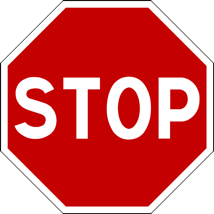 I understand that I can stop being involved in this project if I want, before what I said starts being looked at and written about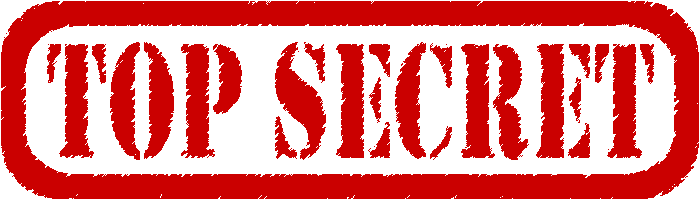 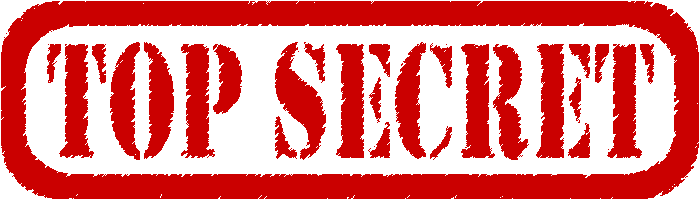 My answers to the questions will be kept confidential and private. 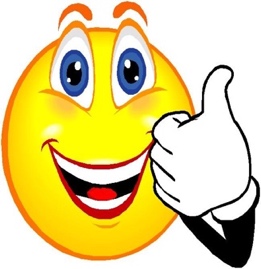 I am happy to take part in the study